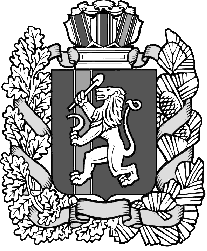 Нижнетанайский сельсоветДзержинского района Красноярского краяПОСТАНОВЛЕНИЕ      15.10.2021 г.                      с.Нижний Танай                                 № 68-П          Об организации пожарно-профилактической работы в жилом секторе и на объектах смассовым пребыванием людейВ соответствии с Федеральным законом от 06 октября 2003 года № 131- ФЗ «Об общих принципах организации местного самоуправления в Российской Федерации», Федеральным законом от 21 декабря 1994 года № 69 –ФЗ «О пожарной безопасности» и в целях повышения противопожарной устойчивости индивидуальных жилых домов на территории сельского поселения, руководствуясь Уставом муниципального образования Нижнетанайский сельсовет ПОСТАНОВЛЯЮ:1. Ежеквартально в жилом секторе проводить работу по распространению информационного материала.2. Включить в повестку дня всех собраний граждан вопрос по предупреждению и тушению пожаров на территории сельского поселения.3. Руководителям учреждений с массовым пребыванием людей обеспечить выполнение первичных мер пожарной безопасности в организации.         4. Контроль за исполнением постановления оставляю за собой.         5. Постановление вступает силу со дня, следующего за днем его официального обнародования.           6.Настоящее Постановление разместить на официальном сайте администрации Нижнетанайского сельсовета  в сети Интернет по адресу:adm-nt.ru в течение 10 дней после вступления в силу.	Глава Нижнетанайского сельсовета                           К.Ю.Хромов